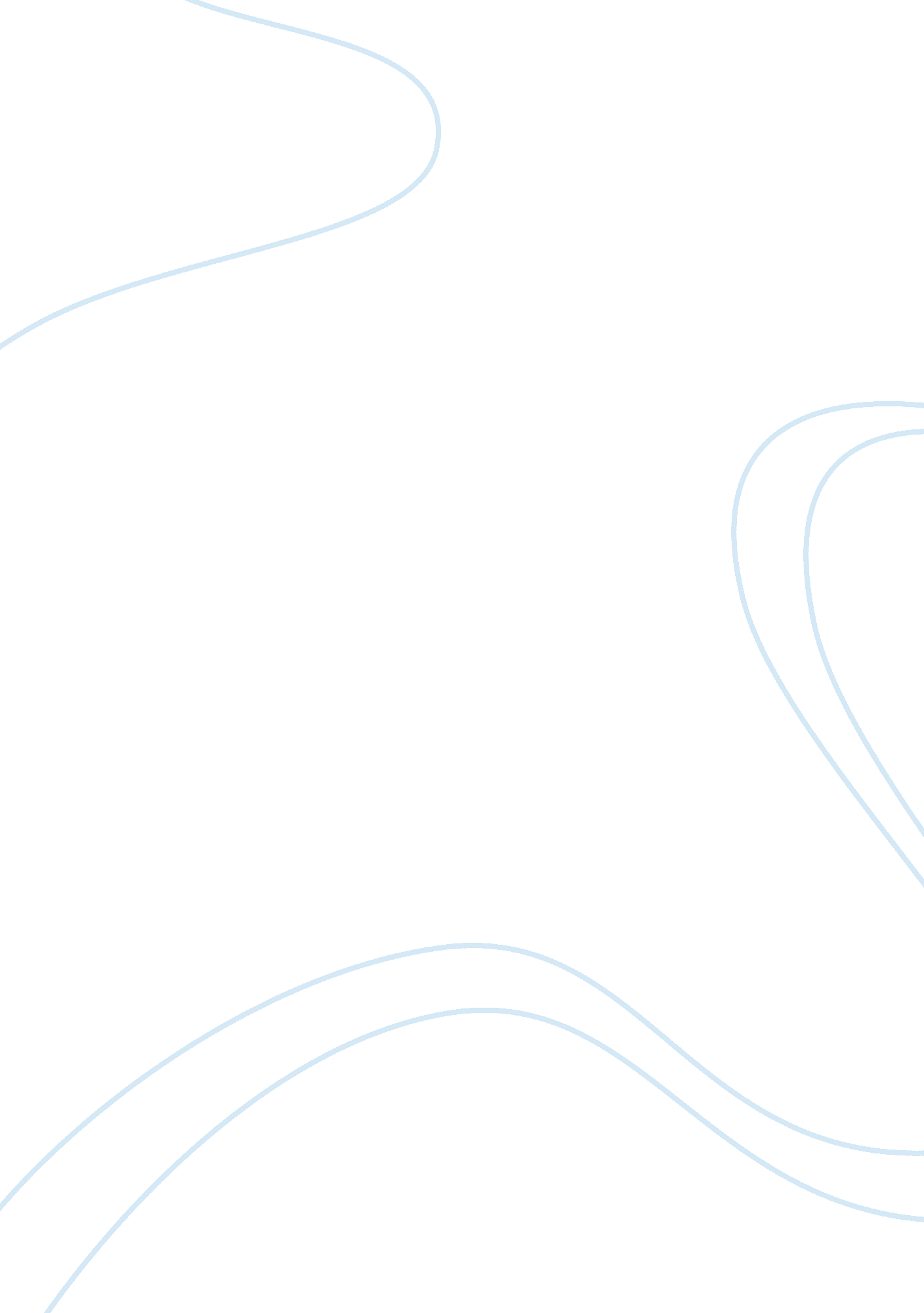 Solidworks finite element analyis reports exampleExperience, Failure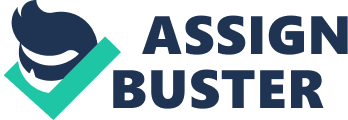 (e) Estimate the average pressure loading on the pressure vessel and use the standard equations for thin-walled pressure vessels to make an estimate by hand calculation of the pressure vessel wall thickness required to give a Factor of Safety of not less than 2 using whichever of the two failure criteria gives the safer result. Conclusion - The weight is calculated with accuracy of -0. 22(%) for the empty vessel. 
- The weight is calculated with accuracy of -0. 05(%) for the filled vessel. 
- The calculated stress is verified by its comparison with hand calculated membrane stress. 
- Von Mises and Tresca criteria are applied to upper and lower spherical part of the pressure vessel, with FOS larger than 2. 
- Von Mises and Tresca criteria are applied to the cylindrical part of the pressure vessel, using an average Mises stress, with FOS smaller than 2. 
- Von Mises and Tresca criteria are applied to lower spherical part of the pressure vessel, with FOS larger than 2. 
- After the verification of stress level at the cylindrical part of the pressure vessel, with Von Mises criterion, the required thickness is calculated as 0. 042(m). 
- If this pressure vessel were made with a spherical shape, FOS might have been larger than 2 as a whole. 
- The wall of a pressurized spherical vessel is subjected to uniform tensile stresses in all directions. 
- When a cylindrical pressure vessel is to designed, care must be taken especially failure strength of a cylindrical part. 
- The longitudinal welding might better be replaced by a helical welding. References [1] unit 3 riveted joints-IGNOU, 
[online] Available at: 
[Accessed 21 Dec 2013 ]. 
[2] Timoshenko and Woinowsky-Krieger, 1959: Theory of Plates and Shells, 
[online] Available at: 
[Accessed 21 Dec 2013 ]. 
[3] Introduction to ASME Codes and Standards, 
[online] Available at: 

[Accessed 21 Dec 2013 ]. 
[4] Spherical Pressure Vessels, 
[online] Available at: 
[Accessed 21 Dec 2013 ]. 
[5] Brittle and Ductile Behavior, 
[online] Available at: 
[Accessed 21 Dec 2013 ]. 
[6] von Mises yield criterion, 
[online] Available at: 
[Accessed 21 Dec 2013 ]. 
[7] Maximum Shear Stress Criterion, 
[online] Available at: 
[Accessed 21 Dec 2013 ]. 